AthleticsComplete the following challenges to enhance your knowledge of athletics.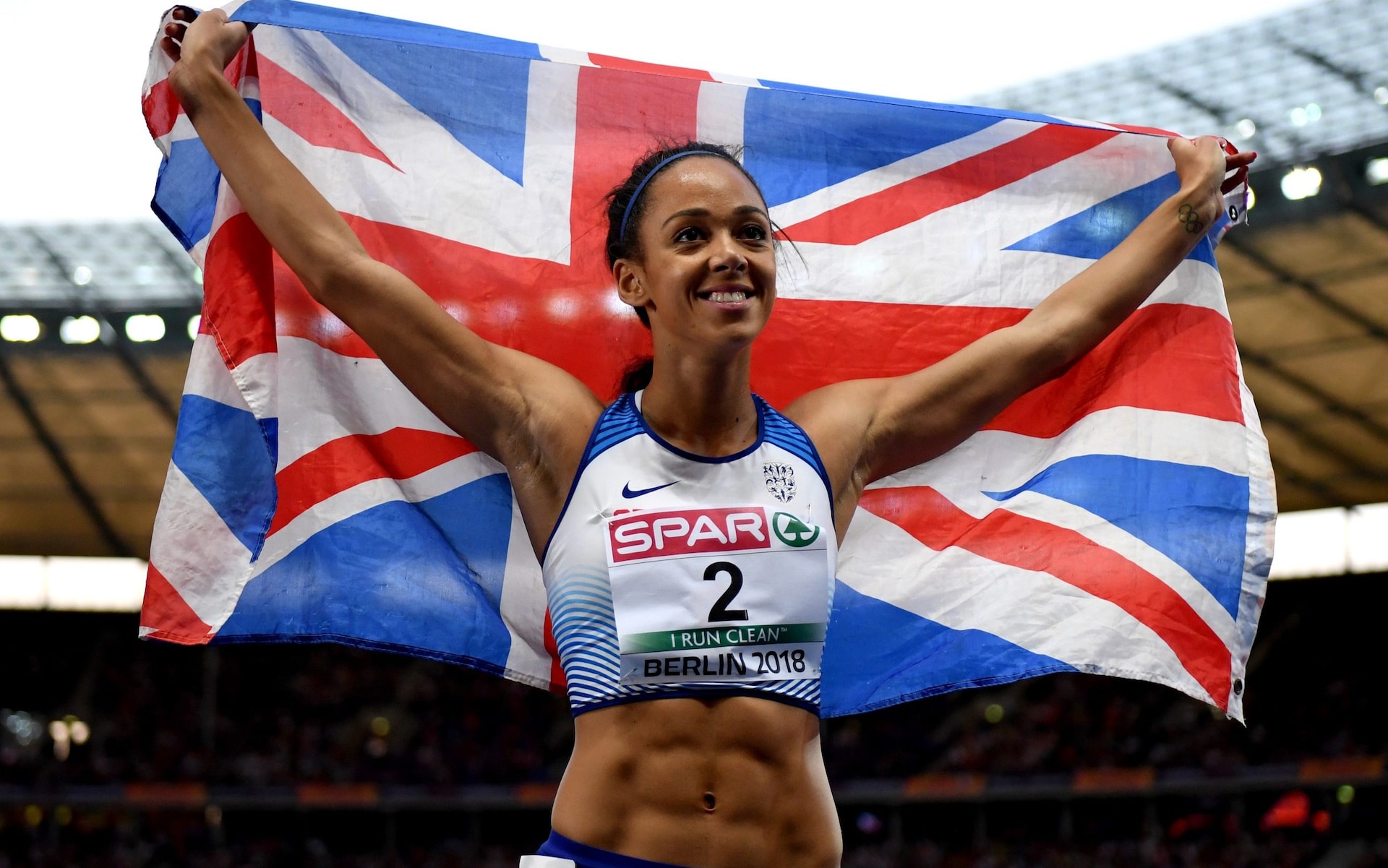 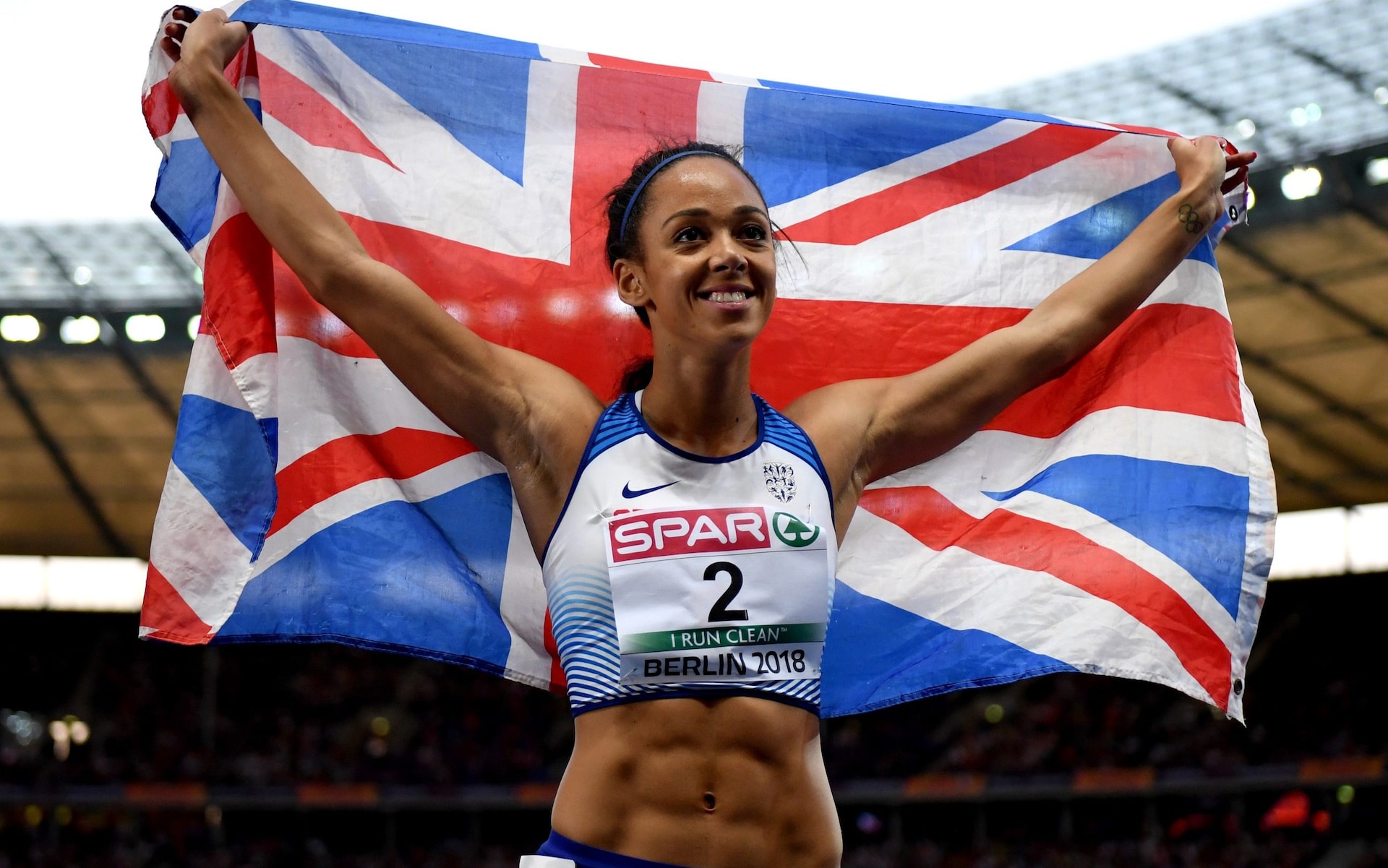 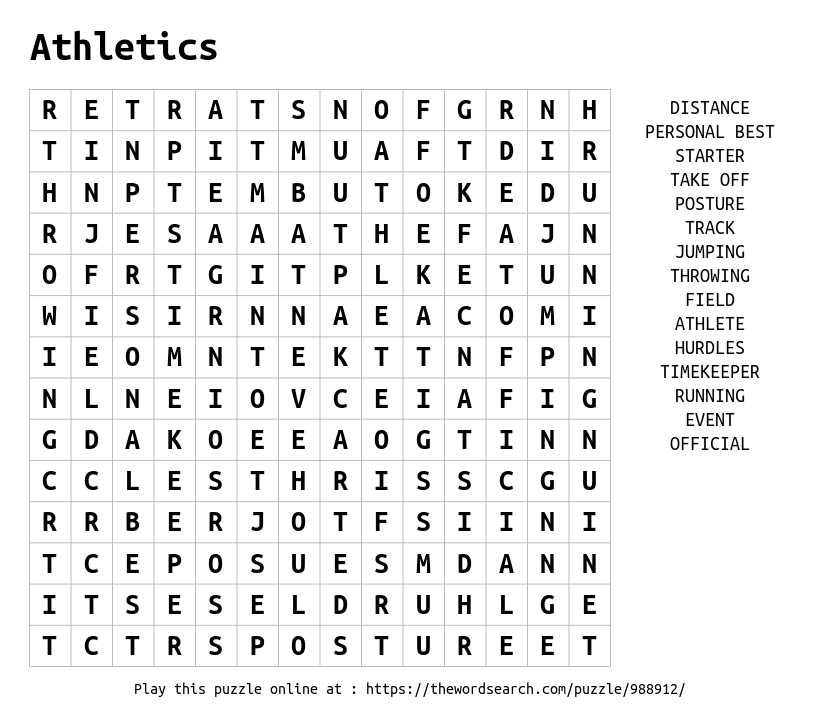 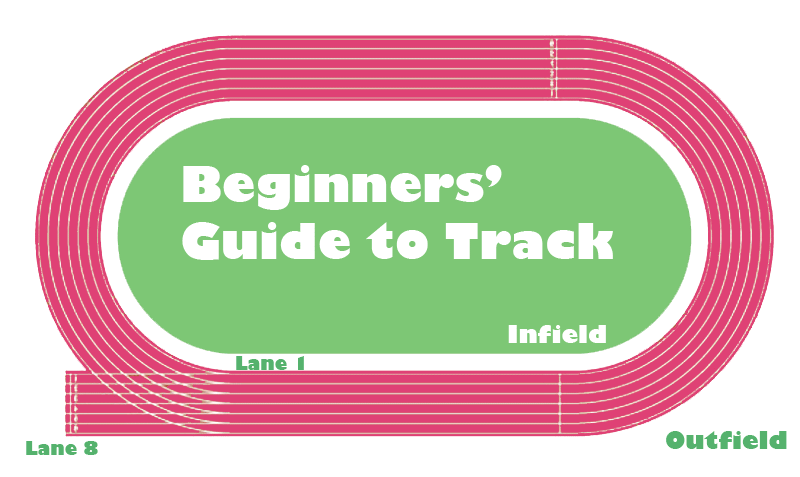 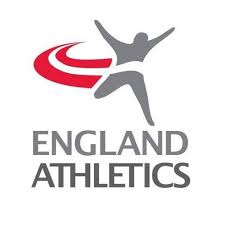 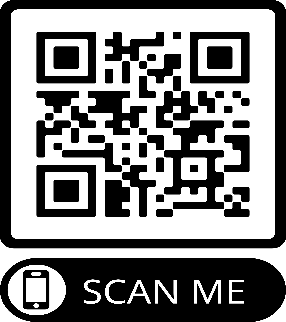 Find your PBChallenge 1 – Speed Bounce                                 Challlenge 2 – Standing Long Jump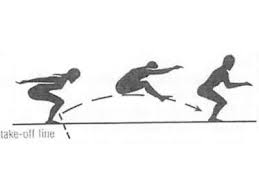 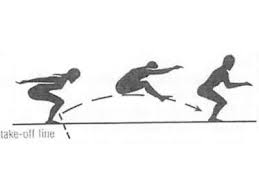 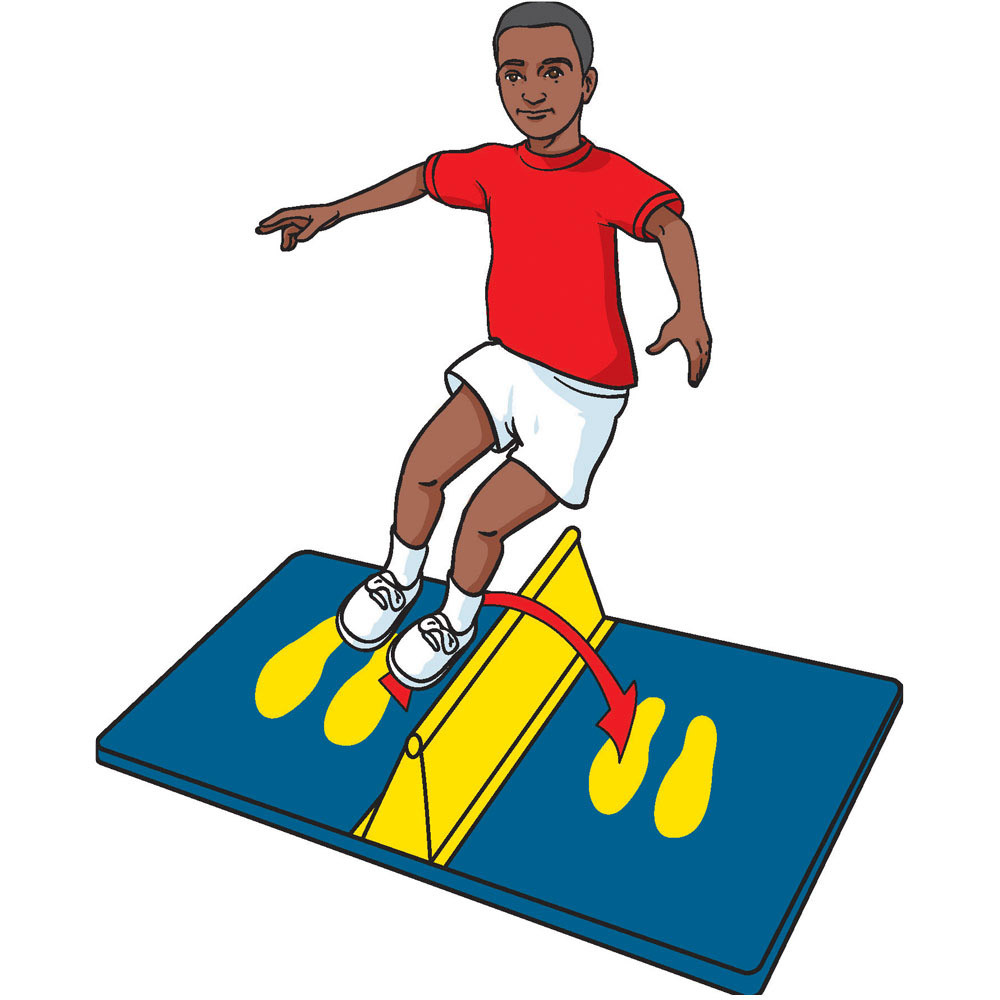 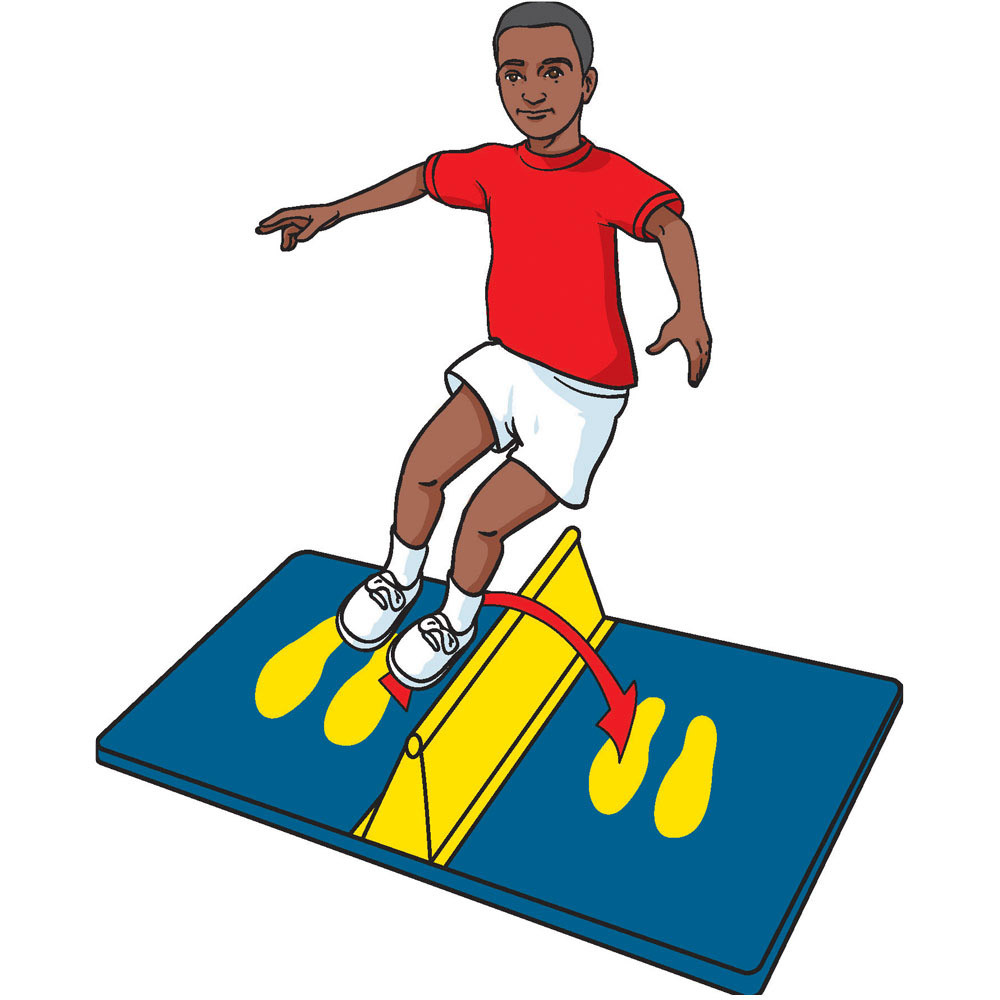 Challenge 3 – Chest Push                                       Challenge 4 -  High Knees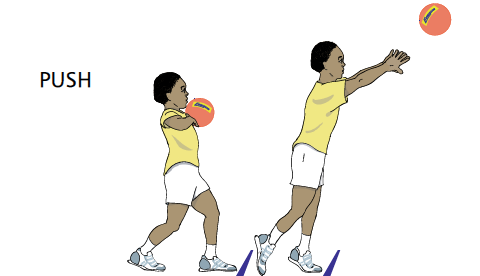 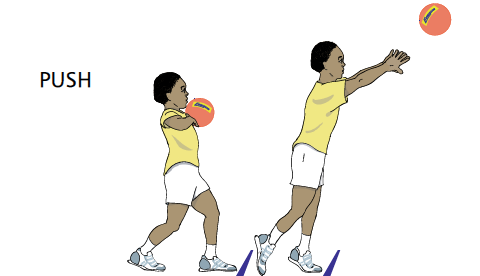 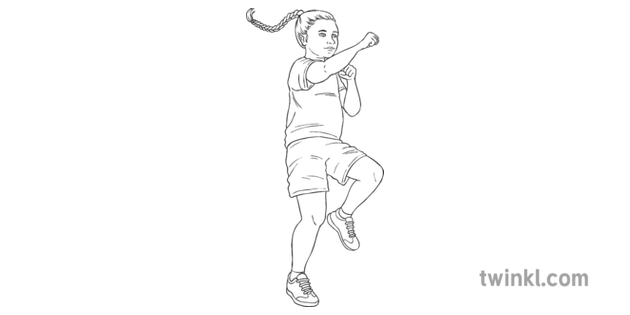 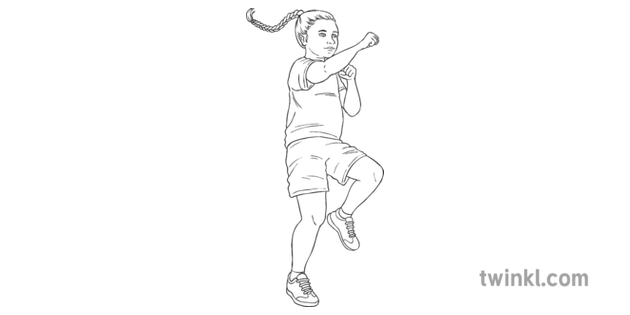 